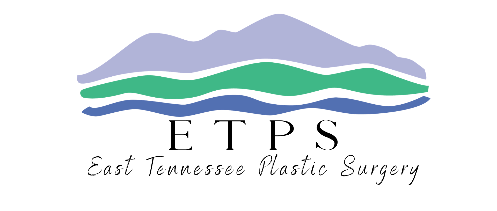 Date ___________________GENERAL INFORMATION                                                                                                Name: ________________________________________ Gender: _______ DOB: ___- ___- ___ Age: ____________ Street Address: ____________________________________________________________________________________ City: __________________   State: ______   Zip: ___________   Email: ______________________________________Home Phone: (______) _________________________ Cell Phone: (______) _________________________Social Security # ______________________________         Marital Status:  Married ____ Single ____ Divorced ____  EMPLOYMENT                                                                                                                                                                                                                                        Patient’s Employer _______________________________________ Work Phone (_____) ______________________Patient Occupation ______________________________________________Spouse Name (or parents if minor) ____________________________ Cell Phone (_____) _______________________EMERGENCY CONTACTEmergency Contact (other than spouse) _____________________________ Relationship to Patient __________________Phone number (_____) ______________________CONTACTING YOUThere may be occasions in which our office needs to contact you concerning your appointment, diagnostic testing results, billing problems, any information pertaining to special services or promotions currently being offered at the office, or any other situation relating to your visit at our office.  Please read and answer the following:East Tennessee Plastic Surgery has permission to contact me by the options checked below:	Home ________ Cell ________ Text ________ Work ________ Email ______________________________HOW DID YOU HEAR ABOUT USPlease Circle the options that apply: Our Website			Instagram				Previous Patient: _______________Google				Facebook				Friends / Family: _______________Doctor: ________________	AREAS OF CONCERN / INTERESTS	Please select any areas of interest / concern listed below. We look forward to taking care of all your concerns!Loose Skin or Excess FatAbdomenArmsBackButtocksEyesFaceMommy Makeover NeckThighsPrimary Care Physician _______________________________________   Office Phone Number (_____) ______________Last date of visit to Primary Care Physician: ___________________________________Other Physicians you have seen in the last 3 years and reason for visit: ____________________________________________________________________________________________________________________________________________________________________________________________________History- Past and Current Problems:          □ No Medical Problems 		□ Anxiety/Depression		□ High blood pressure   □ Blood clot/clotting disorders   □ Stroke    □ Heart attack   □ Heart arrhythmia   □ Heart disease □ HIV□ COPD	   □ Asthma   □ Covid   □ GERD   □ GI Disease    □ Obesity   □ Migraines    □ Diabetes   □ Thyroid   □ Abnormal Labs     □ Auto Immune Type	□ Cancer – types: ___________________________     □ Other: ______________________________Current medications – prescription and non-prescription with doses: ___________________________________________________________________ 	_____________________________________________________________________________________________________________________________      Do you take Aspirin?   Yes ____ No ____ Reason _____________ Prescribing Physician: ________________________Do you take: (circle all that apply) Ibuprofen     Turmeric    Flax Seed      Fish Oil      Vitamin E   or   NoneOther supplements/vitamins: _____________________________________________________________________Allergies to medications:  □None or list with reaction__________________________________________________________________________________________________Allergic to Latex:  □Yes    □NoPast Surgical History: ________________________________________________________________________________________________________________________________________________________________________________________________________________________________________________________________________________________Family Medical History:(Please check any known illness and list relation such as parents, siblings, grandparents)Illness:				      		           				□ Cancer (Type)	 _______________________________     □ Diabetes ________________________________________□ Strokes _____________________________________	   □ Blood Clots ______________________________________□ High Blood Pressure ___________________________    □ Heart Disease ____________________________________		 Social History:Current Nicotine Use:  No    Yes /Packs per day_________ Past Use: __________ Cessation Date: ________      Vape:  Yes      NoDrug Use History:  Yes/Type _____________   No ____    Alcohol Use:   Yes ______   Amount: _________ No _____      Timothy S. Wilson, MD, Medical Doctor and Plastic Surgeon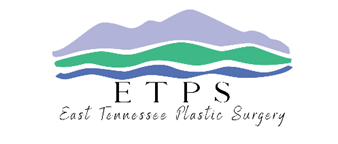                                                           Megan C. Jack, MD, Medical Doctor and Plastic SurgeonNancy Killgore, ANP-BC, Adult Nurse Practitioner, Board Certified and Registered NurseThe above listed practitioners hold licensure by the State of Tennessee. A recent change to legislation involving patient communication requires that you be made aware of your practitioner’s full name and licensure. Your signature below acknowledges that you have been advised of this information. We know you have the option of many physicians for your medical needs and appreciate the opportunity to serve you. Initials ______East Tennessee Plastic Surgery Referral ProgramAll patients are eligible to participateReferral credit is $25 for any injectable patient and $100 for any surgery patient There is no cap on the amount of referral credits one patient may receiveReferral credit may be granted up to two people max (credit will be split amongst the two)Credit will be issued once the referred patient has a service. The credit will expire in one year from date of issue. It may be used towards any services at East Tennessee Plastic Surgery including surgeons fee, injectables and/or skincare.Referral credit is non-transferrable The patient must sign a waiver agreeing to participate in the referral program. Agreeing to participate does not mean that any identifying or personal information will be shared. The signed waiver grants permission for our office to notify the recommending party that they now have a referral credit at our officeReferral Program Waiver: I agree to participate in the East Tennessee Plastic Surgery referral program. I am aware by signing I grant permission for the office to notify the recommending person(s) that they now have a referral credit.Initials _______Referred by (only list two please): ______________________       _________________________Photo ConsentI hereby consent that the practitioners at East Tennessee Plastic Surgery may photograph me for diagnostic or pre/post-operative comparison purposes. This is not consent for the release or use of photographs that are taken. Initials _________Signature _________________________________ DOB: ______________ Date ________________GENERAL AUTHORIZATION – ALL PATIENTS PLEASE READ AND SIGNASSUMPTION OF RESPONSIBILITY: the undersigned, whether he/she signs as an agent or as a patient, agrees to pay East Tennessee Plastic Surgery all fees for services rendered. This includes services rendered at our office and practice/surgeon fees for services rendered at an outside facility. Should the account be referred for collection, the undersigned shall pay all reasonable fees and collection expenses.  All delinquent accounts will be assessed interest at the legal rate.  It is understood that bills are payable within 30 days of receipt. I have read and understand the above information. It is understood that all injectable service payments are due the day of procedure. 	Signature ________________________________________________ Date ___________________ALL COSMETIC PATIENTS – PLEASE READ AND SIGNA NONREFUNDABLE deposit of $500 is required to schedule surgery. The remaining surgery balance is due four weeks before your surgery. If you cancel surgery after the balance is paid in full, $500 or 25% of the surgeon’s fee (whichever is greater) will be forfeited. If you need to reschedule surgery before the balance is due, a second deposit of $500 is required. We accept cash, checks, and all major credit cards.  We also accept Care Credit.  Any refunds on credit cards or Care Credit will be assessed a 3.5% refund fee.  East Tennessee Plastic Surgery will NOT file health insurance or provide information for the patient to file health insurance on any procedure or surgery that is paid for as cosmetic by the patient. You will receive more detailed policies with your quote.  I have read and understand the above information regarding payments to East Tennessee Plastic Surgery.           Signature ________________________________________________ Date ______________________ALL INSURANCE PATIENTS – PLEASE READ AND SIGNASSIGNMENT OF INSURANCE BENEFITS: I/We hereby guarantee payment of all charges incurred for the account of the above said patient from the date of first treatment until discharge or termination of treatment. I/We hereby assign all insurance benefits to be paid to East Tennessee Plastic Surgery, P.C.  I understand that I am responsible for any deductible and co-insurance. I authorize the release of my medical records to the insurance company for the determination of benefits. All non-covered expenses will be considered cosmetic and applicable policies will apply. I have read and understand the above information.            Signature _________________________________________________ Date _____________________MEDICARE and MEDICARE HMO PATIENTS – PLEASE READ AND SIGNI request that payment of authorized Medicare benefits be made to East Tennessee Plastic Surgery for any covered services furnished to me by a provider at ETPS. I authorize the release of my medical records to Medicare for benefits to be determined. I understand that I am responsible for my deductible and 20% of the allowable Medicare charges (if not covered by my secondary insurance carrier or if I do not have secondary insurance). All non-covered procedures will be considered cosmetic and applicable policies will apply. I also request that payment of authorized Medigap benefits be made on my behalf to above listed provider and authorize release of medical information required to determine.          Signature _________________________________________________ Date _______________________INSURANCEPrimary Insurance _______________________________________ Policy Holder DOB ________________________Primary Insurance Policy Holder Name _____________________________ Policy Holder SS# __________________Primary Group Number: __________________________ Primary ID Number: ___________________________Secondary Insurance ____________________________________ Policy Holder DOB _________________________Secondary Insurance Policy Holder Name___________________________ Policy Holder SS# ___________________PRIVACY POLICYI have had the opportunity to review the privacy policy and have been offered a written copy of this policy.Signature ___________________________________________ Date _______________________________________